ПАМЯТКА ДЛЯ РОДИТЕЛЕЙРазвитие любознательности у детей 4-5 лет.Есть у меня шестеро слуг,
Проворных, удалых,
И всё, что вижу я вокруг, -
Всё узнаю от них.
Они по знаку моему
Являются в нужде…
Зовут их: «Как и  почему,
Кто, что, когда и где…»
  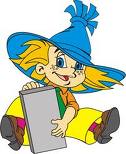                                                Р. КиплингВ Толковом словаре С.И. Ожегова можно прочитать: «Любознательный – склонный к приобретению новых знаний, пытливый». Основой любознательности является познавательная, исследовательская активность детей, удовлетворение которой во многом и будет определять пытливость детского ума, его интерес к знанию. Появление представлений у пятилетних детей создает благоприятные условия для развития внешней и внутренней речи, для развития мышления.Ребенок 4-5 лет играет не только сигрушками, но и с мыслями. Мысль, слово и дело так сливаются в сознании ребенка, что собственная неумелость огорчает его до слез. Интуитивно он чувствует, что для творчества необходима только радость и он добывает ее любыми способами, даже незаконными. Например, сделав ошибку в речи, он может сказать: «А это Ваня сказал неправильно». Возможность ошибки ему неприемлема – он же знает, как надо, значит, он не мог ошибиться. Возраст 4-5 лет – возраст почемучек. Именно в этом возрасте наблюдается любовь к игре словами, перевертышам. Как помогать ребенку на этом этапе? Будьте внимательными, благодарными, заинтересованными слушателями; поддерживайте самооценку малыша; радуйтесь вместе с ним, будьте для него интересным партнером. Важно знакомить ребенка с предметами, явлениями, событиями, которые находятся за пределами его непосредственного восприятия и опыта. Например, для мальчиков, которые любят играть с машинками,  можно рассказать сказку об автомобиле, где в занимательной и доступной форме дается информация об устройстве автомобиля; подобрать картинки о разных авто, книжки-раскраски и т.д. Тем самым поддерживается интерес ребенка, расширяются его познавательные устремления.    Помните: дети готовы познавать то, к чему относятся благосклонно, положительно, что вызывает у них интерес.Можно использовать рассказы из реальной жизни, но давать возможность для творчества, фантазии детей. Например: «Ты видишь вон тот дом? (показываете ребенку на дом вдалеке) За этим домом есть игровая площадка. Знаешь, что на ней?...» За этим домом могут быть – парк, гаражи, интересное дерево и т.д.Новая информация должна отталкиваться от опыта ребенка и имеющихся у него представлений об окружающем мире: «Мы  едим ложками и вилками, а есть такие страны – Япония, Китай, где люди едят с помощью палочек»; «У нас мальчики и мужчины носят брюки, а есть страны (Шотландия), где мужчины могут надевать клетчатые юбки» и т.д. Помните, предлагать ребенку нужно то содержание, в котором Вы сами хорошо ориентируетесь. Если же у вас возникают трудности в ответах на вопросы «почемучек» не стесняйтесь сказать ребенку, что вы не знаете ответа. Предложите вместе пойти в библиотеку, поискать ответ энциклопедии или интернете.Используйте путаницы, нелепицы, загадки, рисование проблемных ситуаций.Поощряйте  создание детских  «коллекций», помогайте их пополнять. Подготовил а:педагог-психологЛ.В. Чепрасова